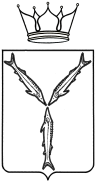 МИНИСТЕРСТВО ОБРАЗОВАНИЯ САРАТОВСКОЙ ОБЛАСТИП Р И К А Зот                  № г. СаратовОб организации подготовки и проведения всероссийской олимпиады школьников на территории Саратовской области в 2020/2021 учебном году В соответствии с приказом Министерства образования и науки Российской Федерации от 18 ноября 2013 года № 1252 «Об утверждении Порядка проведения всероссийской олимпиады школьников», в целях организованного проведения всероссийской олимпиады школьников на территории Саратовской области в 2020/2021 учебном годуПРИКАЗЫВАЮ:Утвердить:Дорожную карту по организации и проведению всероссийской олимпиады школьников на территории Саратовской области в 2020/2021 учебном году (приложение № 1).Должностной состав организационного комитета по организации и проведению регионального этапа всероссийской олимпиады школьников на территории Саратовской области в 2020/2021 учебном году и участию в заключительном этапе всероссийской олимпиады школьников (приложение № 2).2.	Управлению общего и дополнительного образования обеспечить координацию действий по организации школьного, муниципального этапов и участию в заключительном этапе всероссийской олимпиады школьников.3.	Государственному автономному учреждению дополнительного профессионального образования «Саратовский областной институт развития образования»:3.1.	В целях информационного обеспечения школьного, муниципального, регионального этапов всероссийской олимпиады школьников организовать работу раздела «Олимпиады» на сайте государственного автономного учреждения дополнительного профессионального образования «Саратовский областной институт развития образования».3.2.	Разместить на сайте в сети «Интернет» http://olymp.soiro.ru/ информацию для общественных наблюдателей о порядке организации общественного наблюдения за проведением всероссийской олимпиады школьников и способах информирования о выявленных нарушениях.3.3.	Обеспечить линию обратной связи по вопросам участия в олимпиаде для каждого этапа по предметам с участием председателей муниципальных и членов региональных предметно-методических комиссий на сайте государственного автономного учреждения дополнительного профессионального образования «Саратовский областной институт развития образования».	4.		Государственному автономному учреждению Саратовской области «Региональный центр оценки качества образования» обеспечить:4.1.		Организацию аккредитации общественных наблюдателей за проведением всероссийской олимпиады школьников в сроки, установленные приказом Министерства образования и науки Российской Федерации 
от 28 июня 2013 года № 491 «Об утверждении Порядка аккредитации граждан в качестве общественных наблюдателей при проведении государственной итоговой аттестации по образовательным программам основного общего и среднего общего образования, всероссийской олимпиады школьников и олимпиад школьников».4.2.	Передачу олимпиадных заданий и ключей к их решению по каждому общеобразовательному предмету по закрытым каналам связи в организационные комитеты муниципального этапа олимпиады.5.	Рекомендовать органам местного самоуправления, осуществляющим управление в сфере образования:5.1.	Обеспечить проведение школьного и муниципального этапов всероссийской олимпиады школьников в соответствии с Порядком проведения всероссийской олимпиады школьников, утвержденным приказом Министерства образования и науки Российской Федерации от 18 ноября 2013 года № 1252, и требованиями к организации и проведению школьного и муниципального этапов олимпиады. Предусмотреть возможность проведения всероссийской олимпиады школьников в дистанционном режиме.5.2.	Назначить ответственного за организацию, проведение школьного, муниципального этапов и участие в региональном этапе всероссийской олимпиады школьников, соблюдение конфиденциальности заданий муниципального этапа всероссийской олимпиады школьников.5.3.	Довести настоящий приказ до образовательных организаций, родительской общественности, общественных объединений, организаций, средств массовой информации, расположенных на территории муниципальных образований.5.4.	Провести разъяснительную работу с категориями лиц, указанными в п. 5.3. настоящего приказа, о необходимости общественного наблюдения, организованного с целью обеспечения соблюдения порядка проведения школьного, муниципального и регионального этапов всероссийской олимпиады школьников, проверки олимпиадных работ, рассмотрения апелляций.6. Контроль за исполнением настоящего приказа возложить на первого заместителя министра образования Саратовской области.Исполняющий обязанности министра					Е.В. НерозяПриложение № 1 УТВЕРЖДЕНАприказом министерства образованияСаратовской области от ______________ № _____ Приложение № 2 УТВЕРЖДЕНприказом министерства образованияСаратовской области от ____________№ _______  Должностной составорганизационного комитета по организации и проведению регионального этапа всероссийской олимпиады школьников на территории Саратовской области в 2020/2021 учебном годуДорожная картапо организации и проведению всероссийской олимпиады школьников на территории Саратовской области в 2020/2021 учебном годуДорожная картапо организации и проведению всероссийской олимпиады школьников на территории Саратовской области в 2020/2021 учебном годуДорожная картапо организации и проведению всероссийской олимпиады школьников на территории Саратовской области в 2020/2021 учебном годуДорожная картапо организации и проведению всероссийской олимпиады школьников на территории Саратовской области в 2020/2021 учебном году№п/пМероприятиеСроки Ответственные исполнители1.Анализ проведения всероссийской олимпиады школьников (далее ВсОШ) ВсОШ на территории Саратовской области в 2020/2021 учебном годуАнализ проведения всероссийской олимпиады школьников (далее ВсОШ) ВсОШ на территории Саратовской области в 2020/2021 учебном годуАнализ проведения всероссийской олимпиады школьников (далее ВсОШ) ВсОШ на территории Саратовской области в 2020/2021 учебном году1.1.Подведение итогов ВсОШ на территории области в 2019/2020 учебном году август – сентябрь 
2020 года Отдел развития общего и дополнительного образования1.2.Совещание в режиме ВКС с классными руководителями, руководителями общеобразовательных учреждений области, органами местного самоуправления, осуществляющих управление в сфере образования, по вопросам организации и проведении школьного и муниципального этапов ВсОШ на территории областисентябрь 2020 годаОтдел развития общего и дополнительного образования2.Нормативно-правовое обеспечение организации и проведения ВсОШ на территории Саратовской области 
в 2020/2021 учебном годуНормативно-правовое обеспечение организации и проведения ВсОШ на территории Саратовской области 
в 2020/2021 учебном годуНормативно-правовое обеспечение организации и проведения ВсОШ на территории Саратовской области 
в 2020/2021 учебном году2.1.Разработка приказов министерства образования области по организации и проведению всероссийской олимпиады школьников на территории Саратовской области в 2020/2021 учебном годуРазработка приказов министерства образования области по организации и проведению всероссийской олимпиады школьников на территории Саратовской области в 2020/2021 учебном годуРазработка приказов министерства образования области по организации и проведению всероссийской олимпиады школьников на территории Саратовской области в 2020/2021 учебном году2.1.1.Об организации подготовки и проведения ВсОШ на территории Саратовской области в 2020/2021 учебном годудо 15 сентября2020 годаОтдел развития общего и дополнительного образования2.1.2.Об организационном сопровождении муниципальногоэтапа всероссийской олимпиадышкольников в 2020/2021 учебном годусентябрь2020 годаОтдел развития общего и дополнительного образования2.1.3.О проведении региональногоэтапа всероссийской олимпиадышкольников в 2020/2021 учебном годуноябрь2020 годаОтдел развития общего и дополнительного образования2.1.4.Об установлении количества баллов по каждому общеобразовательному предмету и классу, необходимого для участия на региональном этапе ВсОШ на территории Саратовской области в 2020/2021 учебном году декабрь2020 годаОтдел развития общего и дополнительного образования2.1.5.«О передаче функций по исполнению основных мероприятий 3.2 - 3.5, 3.8 плана-мониторинга реализации государственной программы Саратовской области «Развитие образования в Саратовской области» на 2021 (финансовый) год»январь 2021 года Отдел развития общего и дополнительного образования, управление планирования и исполнения бюджета2.1.6.Об утверждении результатов регионального этапа ВсОШ на территории Саратовской области в 2020/2021 учебном году март 2021 года Отдел развития общего и дополнительного образования2.1.7.О направлении для участия в заключительном этапе ВсОШ по общеобразовательным предметам в 2020/2021 учебном году (по каждому предмету отдельно)март - апрель2021 годаОтдел развития общего и дополнительного образования2.2.Правовая экспертиза правовых актов министерства образования области по проведению ВсОШ на территории Саратовской области в 2020/2021 учебном годупостоянноОтдел правовой работы3.Финансовое обеспечение ВсОШ на территории Саратовской области в 2020/2021 учебном годуФинансовое обеспечение ВсОШ на территории Саратовской области в 2020/2021 учебном годуФинансовое обеспечение ВсОШ на территории Саратовской области в 2020/2021 учебном году3.1.Анализ потребности в финансировании организации и проведения ВсОШ на территории Саратовской области в 2020/2021 учебном годуавгуст - сентябрь2020 годаОтдел развития общего и дополнительного образования, управление планирования и исполнения бюджета3.2.Утверждение бюджетных ассигнований и лимитов бюджетных обязательств на проведение ВсОШ на территории Саратовской области в 2020/2021 учебном годудекабрь 
2020 годаОтдел развития общего и дополнительного образования, управление планирования и исполнения бюджета4.Организационное сопровождение ВсОШ на территории Саратовской области в 2020/2021 учебном годуОрганизационное сопровождение ВсОШ на территории Саратовской области в 2020/2021 учебном годуОрганизационное сопровождение ВсОШ на территории Саратовской области в 2020/2021 учебном году4.1.Разработка методических рекомендаций по проведению школьного и муницпальных этапов ВсОШ на территории Саратовской области в 2020/2021 учебном году в условиях рисков распространения коронавирусной инфекции COVID-2019сентябрь - октябрь2020 годагосударственного автономного учреждения дополнительного профессионального образования «Саратовский областной институт развития образования» (далее - СОИРО)4.2.Аккредитация граждан в качестве общественных наблюдателей при проведении ВсОШсентябрь - декабрь2020 годаОтдел развития общего и дополнительного образования, государственное автономное учреждения Саратовской области «Региональный центр оценки качества образования» (далее – РЦОКО)4.3.Обобщение информации о представителях оргкомитетов школьного и муниципального этапов олимпиады, ответственных за взаимодействие с министерством образования области, при проведении ВсОШ на территории Саратовской области в 2020/2021 учебном годусентябрь2019 годаотдел развития общего и дополнительного образования, органы управления образованием, СОИРО4.4.Обобщение информации о сроках проведения школьного этапа ВсОШ на территории Саратовской области в 2020/2021 учебном годусентябрь2020 годаотдел развития общего и дополнительного образования, органы управления образованием, СОИРО4.5.Согласование с учреждениями высшего образования, расположенных на территории области, составов региональных предметно-методических комиссийсентябрь - октябрь2020 годаотдел развития общего и дополнительного образования, органы управления образованием, СОИРО4.6.Разработка требований к организации и проведению муниципального этапа олимпиадыоктябрь2020 годаРегиональные предметно-методические комиссии4.7.Разработка олимпиадных заданий для муниципального этапа олимпиадыоктябрь – ноябрь2020 годаРегиональные предметно-методические комиссии4.8.Согласование с учреждениями высшего образования, расположенных на территории области, составов жюри регионального этапа ВсОШоктябрь – ноябрь2020 годаотдел развития общего и дополнительного образования, органы управления образованием, СОИРО4.9.Обобщение информации об итогах школьного этапа ВсОШ на территории Саратовской области в 2020/2021 учебном годуноябрь 2020 годаотдел развития общего и дополнительного образования, органы управления образованием, СОИРО4.10.Определение мест проживания и питания участников олимпиады во время проведения регионального этапа олимпиады декабрь 2020 годаотдел развития общего и дополнительного образования, органы управления образованием, СОИРО4.11.Определение транспортной компании для доставки участников регионального этапа олимпиады к местам проведения декабрь 2020 годаотдел развития общего и дополнительного образования4.12.Передача олимпиадных заданий и ключей по закрытым каналам связи при проведении муниципального этапа ВсОШ на территории Саратовской области в 2020/2021 учебном годуноябрь – декабрь2020 годаОтдел развития общего и дополнительного образования, РЦОКО4.13.Обобщение информации об итогах муниципального этапа ВсОШ на территории Саратовской области в 2020/2021 учебном годуноябрь – декабрь2020 годаотдел развития общего и дополнительного образования, органы управления образованием, СОИРО4.14.Определение мест проведения регионального этапа ВсОШ на территории Саратовской области в 2020/2021 учебном годудекабрь2020 годаотдел развития общего и дополнительного образования, органы управления образованием, СОИРО4.15.Информирование руководителей органов местного самоуправления, участников регионального этапа и их родителей о сроках и местах проведения регионального этапа олимпиадыдекабрь2020 годаотдел развития общего и дополнительного образования, органы управления образованием, СОИРО4.16.Определение организационно-технологической модели проведения регионального этапа олимпиадыдекабрь2020 годаОргкомитет олимпиады4.17.Формирование сводной информации об участниках регионального этапа ВсОШ на территории Саратовской области в 2020/2021 учебном годудекабрь2020 года, январь 2021 годаСОИРО, отдел развития общего и дополнительного образования, органы управления образованием4.17.Тиражирование олимпиадных заданий при проведении регионального этапа ВсОШ на территории Саратовской области в 2020/2021 учебном годуянварь - февраль2020 годаОтдел развития общего и дополнительного образования, СОИРО4.18.Обобщение информации об итогах регионального этапа ВсОШ на территории Саратовской области в 2020/2021 учебном годуфевраль – март 2020 годаСОИРО, отдел развития общего и дополнительного образования, органы управления образованием4.19.Подготовка дипломов победителей и призеров регионального этапа ВсОШ на территории Саратовской области в 2020/2021 учебном годуфевраль – март 2020 годаСОИРО, отдел развития общего и дополнительного образования4.20.Оформление заявок для участия в заключительном этапе ВсОШ в 2020/2021 учебном годуфевраль – март 2020 годаОтдел развития общего и дополнительного образования, органы управления образованием4.21.Организационное сопровождение участия представителей Саратовской области в заключительном этапе всероссийской олимпиады школьников в 2020/2021 учебном годумарт – апрель2020 годаСОИРО4.22.Обобщение информации об итогах участия представителей Саратовской области в заключительном этапе ВсОШ в 2020/2021 учебном годуапрель 2020 годаОтдел развития общего и дополнительного образования, органы управления образованием5.Мероприятия по информационному сопровождению ВсОШ на территории Саратовской области в 2020/2021 учебном годуМероприятия по информационному сопровождению ВсОШ на территории Саратовской области в 2020/2021 учебном годуМероприятия по информационному сопровождению ВсОШ на территории Саратовской области в 2020/2021 учебном году5.1.Информационное наполнение официального сайта всероссийской олимпиады школьников на территории Саратовской области в сети интернет http://olymp.soiro.ru/2020/2021 учебный годОтдел развития общего и дополнительного образования, СОИРО5.2.Освещение в средствах массовой информации Саратовской области ВсОШ в 2020/2021 учебном году2020/2021 учебный годОтдел развития общего и дополнительного образования, отдел аналитической и информационной работы, СОИРО5.3.Организация консультационной поддержки участников ВсОШпостоянноОтдел развития общего и дополнительного образования, СОИРОПредседатель-заместитель министра образования Саратовской области - начальник управления общего и дополнительного образования;Заместитель председателя -проректор по научно-инновационной деятельности Государственного автономного учреждения дополнительного профессионального образования «Саратовский областной институт развития образования»;Секретарь-начальник научно-исследовательского отдела Государственного автономного учреждения дополнительного профессионального образования «Саратовский областной институт развития образования»;Члены оргкомитета---консультант отдела развития общего и дополнительного образования управления общего и дополнительного образования министерства образования Саратовской области;директор Государственного автономного учреждения Саратовский области «Региональный центр оценки качества образования»;проректор по образовательной деятельности Государственного автономного учреждения дополнительного профессионального образования «Саратовский областной институт развития образования»;-заведующий кафедрой математического образования Государственного автономного учреждения дополнительного профессионального образования «Саратовский областной институт развития образования»;-заведующий кафедрой филологического образования Государственного автономного учреждения дополнительного профессионального образования «Саратовский областной институт развития образования»;-заведующий кафедрой гуманитарного и эстетического образования Государственного автономного учреждения дополнительного профессионального образования «Саратовский областной институт развития образования»;--------заведующий кафедрой социальной психологии образования Государственного автономного учреждения дополнительного профессионального образования «Саратовский областной институт развития образования»;заведующий кафедрой управления развитием образования Государственного автономного учреждения дополнительного профессионального образования «Саратовский областной институт развития образования»; заведующий кафедрой теории и методики обучения и воспитания Государственного автономного учреждения дополнительного профессионального образования «Саратовский областной институт развития образования»;заведующий кафедрой дошкольного и начального образования Государственного автономного учреждения дополнительного профессионального образования «Саратовский областной институт развития образования»;заведующий кафедрой информатизации образования Государственного автономного учреждения дополнительного профессионального образования «Саратовский областной институт развития образования»;заведующий кафедрой естественно-научного образования Государственного автономного учреждения дополнительного профессионального образования «Саратовский областной институт развития образования»;заведующий кафедрой теории и методики физической культуры, технологии и ОБЖ Государственного автономного учреждения дополнительного профессионального образования «Саратовский областной институт развития образования»;директор Государственного бюджетного учреждения дополнительного образования «Областной центр экологии, краеведения и туризма»;-представители образовательных организаций высшего образования, расположенных на территории Саратовской области (по согласованию);-директор муниципального казенного учреждения «Городской методический центр» (по согласованию).